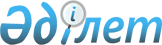 Об утверждении государственного образовательного заказа на подготовку специалистов с техническим и профессиональным, послесредним образованием на 2018 – 2019 учебный годПостановление акимата Мангистауской области от 21 мая 2018 года № 114. Зарегистрировано Департаментом юстиции Мангистауской области 5 июня 2018 года № 3623.
      Примечание РЦПИ.

      В тексте документа сохранена пунктуация и орфография оригинала.
      В соответствии с Законами Республики Казахстан от 23 января 2001 года "О местном государственном управлении и самоуправлении в Республике Казахстан", с подпунктом 8-3) пункта 2 статьи 6 Закона Республики Казахстан от 27 июля 2007 года "Об образовании" акимат Мангистауской области ПОСТАНОВЛЯЕТ:
      Сноска. Преамбула - в редакции постановления акимата Мангистауской области от 31.07.2019 № 170 (вводится в действие по истечении десяти календарных дней после дня его первого официального опубликования).


      1. Утвердить: государственный образовательный заказ на подготовку специалистов с техническим и профессиональным, послесредним образованием на 2018-2019 учебный год согласно приложениям 1, 2, 3 к настоящему постановлению.
      2. Государственному учреждению "Управление финансов Мангистауской области" обеспечить финансирование Управления образования Мангистауской области – администратора программ в пределах плана финансирования, предусмотренного на подготовку специалистов.
      3. Государственному учреждению "Управление экономики и бюджетного планирования Мангистауской области" предусмотреть финансирование государственного образовательного заказа по приему в учебные заведения технического и профессионального образования в 2018 - 2019 учебном году.
      4. Государственному учреждению "Управление образования Мангистауской области":
      обеспечить размещение государственного образовательного заказа на подготовку специалистов с техническим и профессиональным образованием на 2018-2019 учебный год;
      обеспечить государственную регистрацию настоящего постановления в органах юстиции, его официальное опубликование в Эталонном контрольном банке нормативных правовых актов Республики Казахстан и в средствах массовой информации, размещение на интернет – ресурсе акимата Мангистауской области.
      5. Контроль за исполнением данного постановления возложить на заместителя акима области Сакеева Р.К.
      6. Настоящее постановление вступает в силу со дня государственной регистрации в органах юстиции и вводится в действие по истечении десяти календарных дней после дня его первого официального опубликования.
      "СОГЛАСОВАНО"
      исполняющий обязанности руководителя
      государственного учреждения 
      "Управления образования 
      Мангистауской области"
      Койжанов Н.К.
      "21" 05 2018 г. Государственный образовательный заказ на подготовку специалистов с техническим и профессиональным, послесредним образованием на 2018-2019 учебный год  (для подготовки специалистов среднего звена) Администратор бюджетных программ - Государственное учреждение "Управление образования Мангистауской области"  Государственный образовательный заказ на подготовку специалистов с техническим и профессиональным, послесредним образованием на 2018-2019 учебный год   (для подготовки специалистов с присвоением рабочих квалификаций) Администратор бюджетных программ - Государственное учреждение "Управление образования Мангистауской области"  Государственный образовательный заказ на подготовку специалистов с техническим и профессиональным, послесредним образованием на 2018-2019 учебный год
					© 2012. РГП на ПХВ «Институт законодательства и правовой информации Республики Казахстан» Министерства юстиции Республики Казахстан
				
      Аким области 

Е. Тугжанов
Приложение 1
к постановлению акимата
Мангистауской области от
"21" 05 2018 года
№ 114
 п/п Код специальности технического и профессионального образования Наименование специальности Объем государственного образовательного заказа на 2018-2019 учебный год 1 2 3 7 0100000 – Образование 0100000 – Образование 0100000 – Образование 0100000 – Образование
1
0101000
Дошкольное воспитание и обучение
125
2
0102000
Организация воспитательной работы (по уровням)
25
3
0103000
Физическая культура и спорт
75
4
0105000
Начальное образование
175
5
0111000
Основное среднее образование
150 0300000 –Медицина, фармацевтика 0300000 –Медицина, фармацевтика 0300000 –Медицина, фармацевтика 0300000 –Медицина, фармацевтика
6
0301000
Лечебное дело
25
7
0302000
Сестринское дело
75 0400000 – Искусство и культура 0400000 – Искусство и культура 0400000 – Искусство и культура 0400000 – Искусство и культура
8
0404000
Инструментальное исполнительство и музыкальное искусство эстрады (по видам)
33
9
0405000
Хоровое дирижирование
6
10
0407000
Пение
18
11
0408000
Хореографическое искусство
10
12
0412000
Живопись, скульптура и графика (по видам)
13 0500000 - Сервис, экономика и управление 0500000 - Сервис, экономика и управление 0500000 - Сервис, экономика и управление 0500000 - Сервис, экономика и управление
13
0501000
Социальная работа
25
14
0506000
Парикмахерское искусство и декоративная косметика
50
15
0507000
Организация обслуживания гостиничных хозяйств
50
16
0508000
Организация питания
25
17
0511000
Туризм (по отраслям)
50
18
0512000
Переводческое дело (по видам)
50
19
0513000
Маркетинг (по видам)
25
20
0514000
Оценка
50
21
0515000
Менеджмент (по отраслям и областям применения)
75 0800000- Нефтегазовое и химическое производство 0800000- Нефтегазовое и химическое производство 0800000- Нефтегазовое и химическое производство 0800000- Нефтегазовое и химическое производство
22
0803000
Ремонт и обслуживание электрических систем компрессорных станций и подземных трубопроводов
25
23
0804000
Монтаж технологического оборудования и трубопроводов
25
24
0808000
Техническое обслуживание и ремонт оборудования предприятий нефтегазоперерабатывающей и химической промышленности (по видам)
50
25
0816000
Химическая технология и  производство (по видам)
50 0900000 - Энергетика 0900000 - Энергетика 0900000 - Энергетика 0900000 - Энергетика
26
0901000
Электрооборудование электрических станций и сетей (по видам)
50
27
0902000
Электроснабжение (по отраслям)
25
28
0906000
Теплоэнергетические установки тепловых электрических станций
25
29
0911000
Техническая эксплуатация, обслуживание и ремонт электрического и электро- механического оборудования (по видам)
25
30
0913000
Энерго менеджмент
25
31
0914000
Энергоаудит
25 1000000 - Металлургия и машиностроение 1000000 - Металлургия и машиностроение 1000000 - Металлургия и машиностроение 1000000 - Металлургия и машиностроение
32
1013000
Механообработка, контрольно-измерительные приборы и автоматика в промышленности
25
33
1014000
Технология машиностроения (по видам)
50 1100000- Транспорт (по отраслям) 1100000- Транспорт (по отраслям) 1100000- Транспорт (по отраслям) 1100000- Транспорт (по отраслям)
34
1103000
Судостроение и техническое обслуживание судовых машин и механизмов
25
35
1104000
Электрорадиомонтаж морской техники
50
36
1107000
Техническая эксплуатация подъемно-транспортных, строительно-дорожных машин и оборудования (по  отраслям)
25
37
1108000
Эксплуатация, ремонт и техническое обслуживание подвижного состава железных дорог (по видам)
50
38
1109000
Токарное дело и металлообработка (по видам)
50 1200000 - Производство, монтаж, эксплуатация и ремонт (по отраслям) Эксплуатация транспорта 1200000 - Производство, монтаж, эксплуатация и ремонт (по отраслям) Эксплуатация транспорта 1200000 - Производство, монтаж, эксплуатация и ремонт (по отраслям) Эксплуатация транспорта 1200000 - Производство, монтаж, эксплуатация и ремонт (по отраслям) Эксплуатация транспорта
39
1201000
Техническое обслуживание, ремонт и эксплуатация автомобильного транспорта
125
40
1203000
Организация перевозок и управление движением на железнодорожном транспорте
25
41
1204000
Эксплуатация водного транспорта (по профилю)
25
42
1206000
Организация дорожного движения
50
43
1211000
Швейное производство и моделирование одежды
25
44
1226000
Технология и организация производства продукции предприятий питания
50 1300000 - Связь, телекоммуникации и информационные технологии Электронная техника 1300000 - Связь, телекоммуникации и информационные технологии Электронная техника 1300000 - Связь, телекоммуникации и информационные технологии Электронная техника 1300000 - Связь, телекоммуникации и информационные технологии Электронная техника
45
1302000
Автоматизация и управление (по профилю)
150
46
1304000
Вычислительная техника и программное обеспечение (по видам)
225
47
1305000
Информационные системы (по областям применения)
150
48
1306000
Радиоэлектроника и связь (по видам)
25
49
1307000
Эксплуатация линейных сооружений электросвязи и  проводного вещания
25 1400000 - Строительство и коммунальное хозяйство 1400000 - Строительство и коммунальное хозяйство 1400000 - Строительство и коммунальное хозяйство 1400000 - Строительство и коммунальное хозяйство
50
1401000
Строительство и эксплуатация зданий и сооружений
75
51
1405000
Монтаж и эксплуатация оборудования и систем газоснабжения
25
52
1418000
Архитектура
25 1500000 - Сельское хозяйство, ветеринария и экология 1500000 - Сельское хозяйство, ветеринария и экология 1500000 - Сельское хозяйство, ветеринария и экология 1500000 - Сельское хозяйство, ветеринария и экология
53
1508000
Лесное хозяйство, садово-парковое и ландшафтное строительство (по видам)
25
54
1513000
Ветеринария
25
55
1517000
Защита в чрезвычайных ситуациях (по профилю)
25
Всего
Всего
Всего
2805Приложение 2
к постановлению акимата
Мангистауской области от
"21" мая 2018 года № 114
 п/п Код специальности технического и профессионального образования Наименование специальности Объем государственного образовательного заказа на 2018-2019 учебный год
1
2
3
7 0500000 - Сервис, экономика и управление 0500000 - Сервис, экономика и управление 0500000 - Сервис, экономика и управление 0500000 - Сервис, экономика и управление
1
0508000
Организация питания
50 0900000 - Энергетика 0900000 - Энергетика 0900000 - Энергетика 0900000 - Энергетика
2
0902000
Электроснабжение (по отраслям)
25 1000000 - Металлургия и машиностроение 1000000 - Металлургия и машиностроение 1000000 - Металлургия и машиностроение 1000000 - Металлургия и машиностроение
3
1004000
Литейное производство
25
4
1013000
Механообработка, контрольно-измерительные приборы и автоматика в промышленности
25 1100000- Транспорт (по отраслям) 1100000- Транспорт (по отраслям) 1100000- Транспорт (по отраслям) 1100000- Транспорт (по отраслям)
5
1103000
Судостроение и техническое обслуживание судовых машин и механизмов
25
6
1109000
Токарное дело и металлообработка (по видам)
25
7
1114000
Сварочное дело (по видам)
75
8
1119000
Холодильно-компрессорные машины и установки
 

50 1200000 - Производство, монтаж, эксплуатация и ремонт (по отраслям) Эксплуатация транспорта 1200000 - Производство, монтаж, эксплуатация и ремонт (по отраслям) Эксплуатация транспорта 1200000 - Производство, монтаж, эксплуатация и ремонт (по отраслям) Эксплуатация транспорта 1200000 - Производство, монтаж, эксплуатация и ремонт (по отраслям) Эксплуатация транспорта
9
1201000
Техническое обслуживание, ремонт и эксплуатация автомобильного транспорта
50
10
1211000
Швейное производство и моделирование одежды
32 1300000 - Связь, телекоммуникации и информационные технологии Электронная техника 1300000 - Связь, телекоммуникации и информационные технологии Электронная техника 1300000 - Связь, телекоммуникации и информационные технологии Электронная техника 1300000 - Связь, телекоммуникации и информационные технологии Электронная техника
11
1302000
Автоматизация и управление (по профилю)
25 1400000 - Строительство и коммунальное хозяйство 1400000 - Строительство и коммунальное хозяйство 1400000 - Строительство и коммунальное хозяйство 1400000 - Строительство и коммунальное хозяйство
12
1401000
Строительство и эксплуатация зданий и сооружений
45
13
1403000
Монтаж и эксплуатация внутренних санитарно-технических устройств, вентиляции и инженерных систем (по видам)
60 Всего Всего Всего 512Приложение 3
к постановлению акимата
Мангистауской области от
"21" мая 2018 года
№ 114
 п/п Наименование групп специальностей Средние расходы  на обучение 1 специалиста   за учебный год (тысяча тенге) 1 2 3
1
Специальности с техническим и профессиональным образованием
от 300 – до 1400